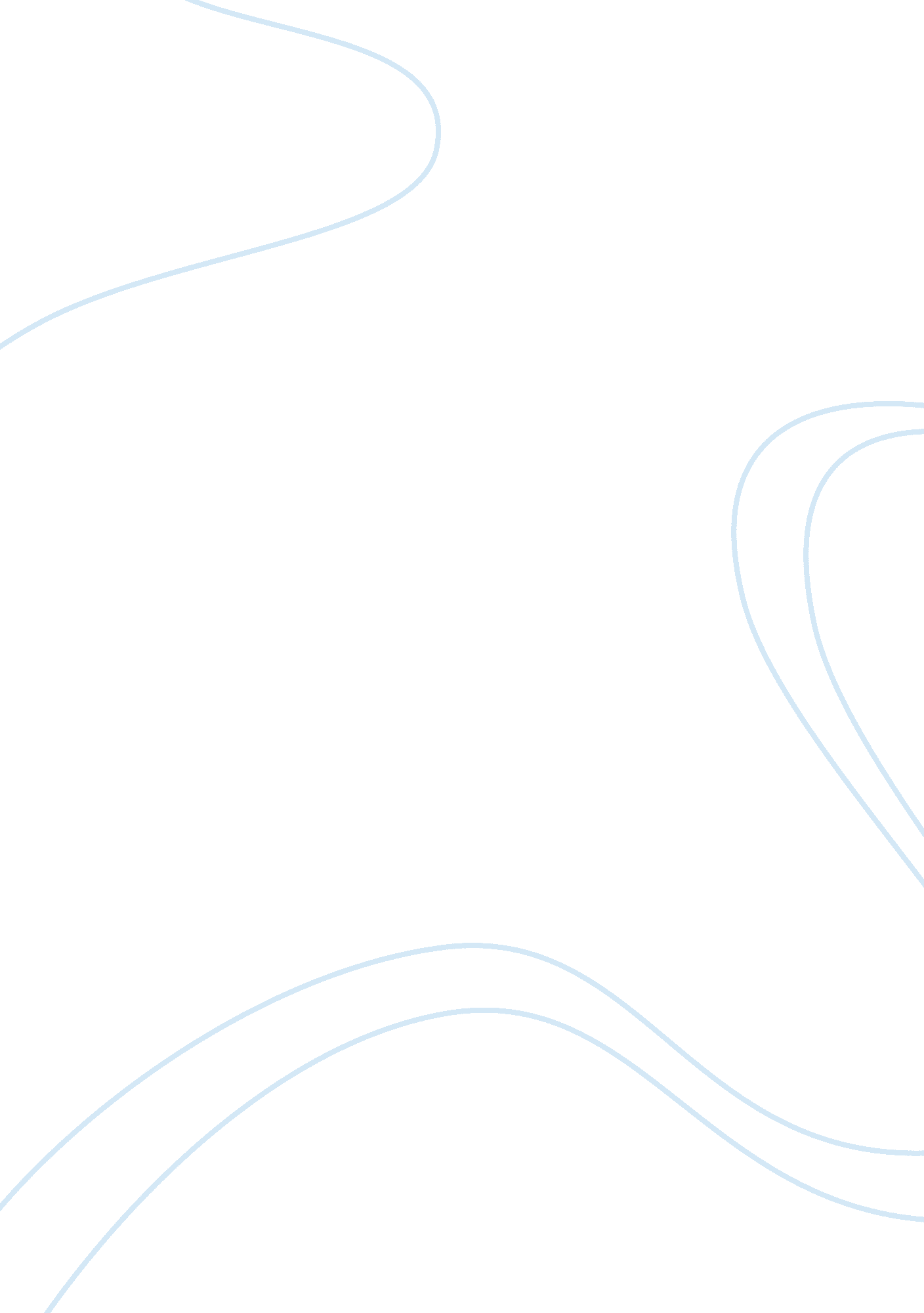 Obama state of the union essay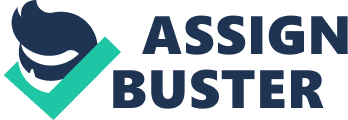 A Man Stands Alone: “ We are not quitters. ” That is what young Ty’Sheonna Bethea from Dillon, South Carolina had to say about attending a schoolhouse which is literally falling apart. She and the were asking for nothing more than what every school age student across the country has every right to receive. This was just one of the many examples that President Barrack Obama had addressed during his State of the Union Address that was read on February 24, 2009 to the Nation. This speech was to inform the us that the problems of America have been heard, not ignored President Obama was given this position at one of America’s lowest points in history. He had inherited close to a trillion dollar deficit, a financial collapse and a skyrocketing as our Commander in Chief, he spoke candidly of thegoalswe have to meet as “ a people”. Works Cited Barack Obama: Address Before a joint Session of the Congress President Franklin Delano Roosevelt and the New Deal, 1933-1945 Rollins, Lisa L. “ Comparing Barack Obama to Franklin D. Roosevelt” One of the greatest President’s in the history of the United States if America was four term elected, 32nd President Franklin Delano Roosevelt. President Roosevelt led the United States through two of the greatest crises of the 20th century: theGreat Depressionand World War II. In so doing, he greatly expanded the powers of the federal government through a series of programs and reforms known as the New Deal, and he served as the principal architect of President Roosevelt had succeeded former President Hoover, who had led the country into the worse financial instability ever in our young country’s history. Both men, in order to create something out of nothing, have or had plans to build economic stimulating programs. But one man’s ideas are tried and proven while the others has yet to be given the opportunity to flourish. In thatrespectonly time can really tell how these two great leaders share strengths through trying times. 